BAA Windsor Study DayOctober 28, 2017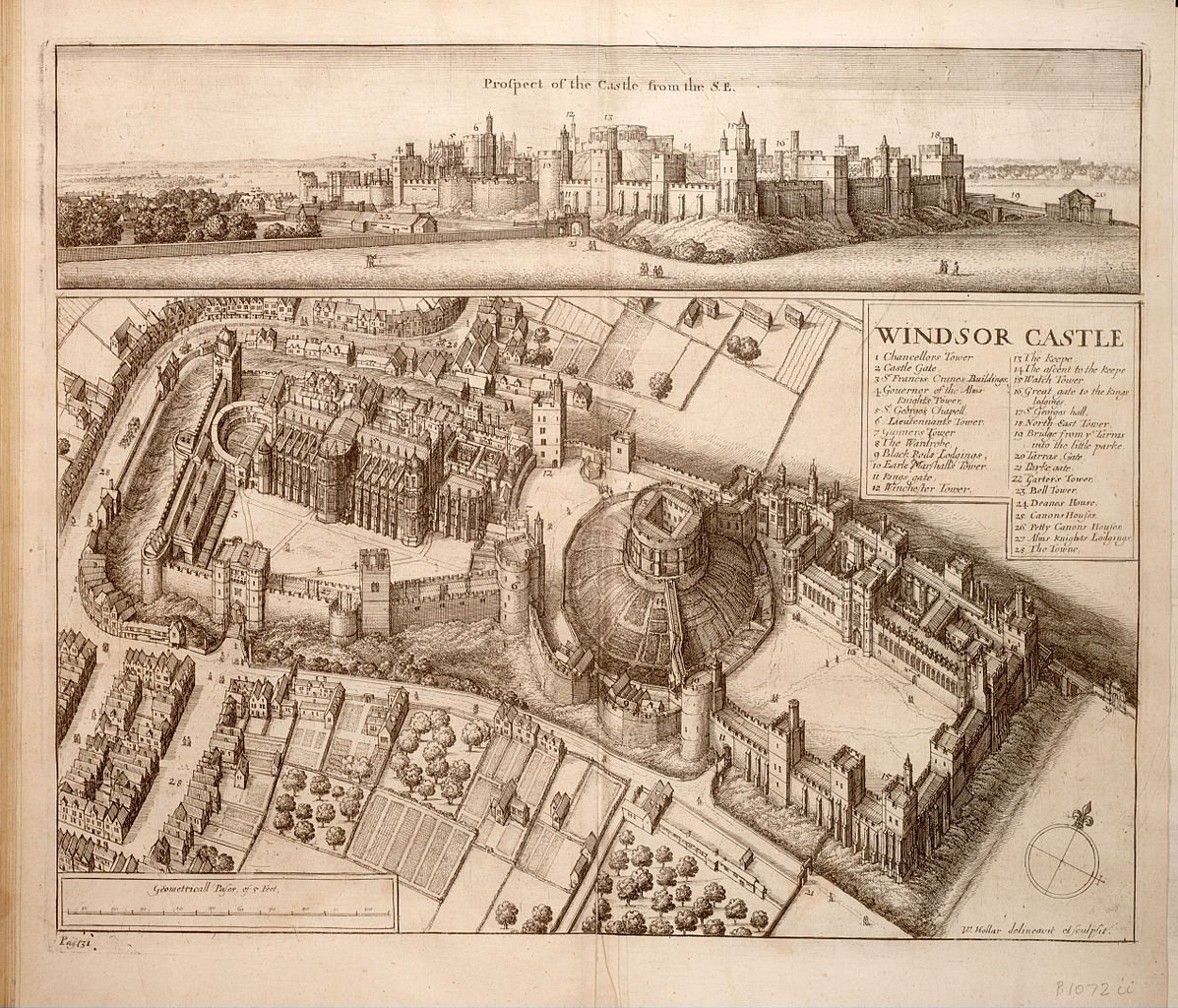 Much rebuilt over the centuries, the history of Windsor Castle dates back to the Norman Conquest. During the Middle Ages, the castle gained importance and was rebuilt multiple times. One of the most recent restorations took place after a fire broke out at the castle in the early 1990s. The subsequent archaeological investigation of the castle prompted a major publication which is forthcoming at the end of 2017. Steven Brindle, who devoted a vast amount of time to the project and the publication, will be leading the first part of the day. The second part of the day will be lead by Tim Tatton Brown, who also worked closely on the project and publication.This event involves many narrow spiral staircases so it would not be suitable for any members with mobility impairments. Provisional Programme:MORNING with Steven Brindle9.30AM  			Meet at the Henry VIII Gate 10.00 to 10.15  			Introduction to the Upper Ward10.15 to 11.15	 		Ground floor of State Apartments11.30 to 11.50     		Rose Tower to see the 14th century painted room   12.00 to 12.30	 		Round Tower: courtyard and the Muniment Room 12.30 to 2.00 			LUNCH BREAK (Independent lunch but we suggest that the 					members find lunch in the pub or the cafes near the Central Station.) AFTERNOON with Tim Tatton Brown2.00 to 5.00			Lower Ward and St George’s ChapelThe cost of the day will be £30 for members. This fee includes admission to the castle. The event is free for students, for whom travel grants (to a maximum of £50) are also available.As this event involves many small space, places are limited to 20, of which up to 10 are reserved for students. To apply please e-mail Jana Gajdosova at jg744@cam.ac.uk – by Saturday October 7, 2017. Please state in the email whether you are a member of the BAA or a student. All names will be entered into a ballot for the study day and the successful applicants will be notified on Monday October 9th, 2017. 